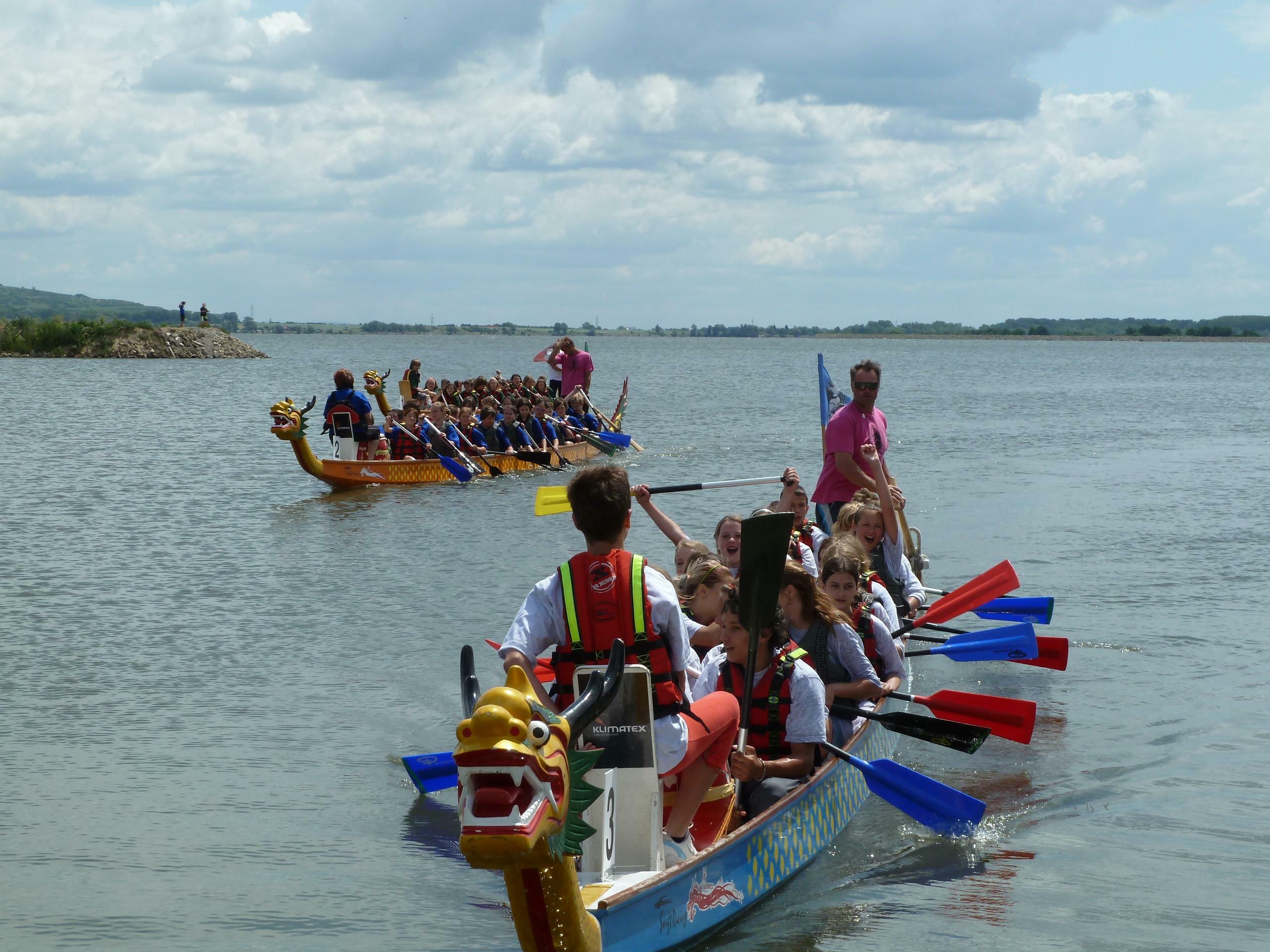 PÁLAVSKÉ DRÁČE2015V. ročník závodu dračích lodí českých a rakouských školTermín: 	pátek 19. 6. 2015Místo: 		řeka Dyje, Břeclav (areál Slováckého veslařského klubu SVK Břeclav)		Více na www.svkbreclav.czPořadatel:		Pod záštitou České asociace dračích lodí (ČADL) Torrsen Sports s.r.o., TenDragons.cz s.r.o., Občanské sdružení Cesty za sportem a kulturou ve spolupráci s SVK BřeclavPředběžný časový harmonogram:08:00 – 09:00 hod	prezence účastníků, kontrola přihlášek a úhrad startovného – vyřizují kapitáni týmů (pedagogický doprovod)08:30 – 11:30 hod	postupné tréninky a odborná instruktáž (po cca 20 minutách)12:00 – max15:00 hod	závod školních týmů - 200m Po jeho skončení vyhlášení výsledků a předání cen vítězům!!!Soutěžní pravidla:	- budou vysvětlena kapitánům přihlášených týmů (pedagogický doprovod) při prezenci.  Kategorie:		- kategorie A) ročník narození 2005-2001 (10 – 14 let)- kategorie B) ročník narození 2000-1996 (15 – 18 let)- tým může být složen v libovolném poměru chlapci/dívky (18-20 pádlujících + 1 bubeník). - pro kormidlování budou zajištění proškolení kormidelníci, kteří zároveň plní funkci instruktorů. - první tři vítězné týmy každé kategorie získají pohár!!!Bezpečnost dětí:	- závod se jede na vlastní nebezpečí. Za děti po dobu akce odpovídá jejich pedagogický dozor!Opatření k bezpečnosti ze strany pořadatele:- závod bude realizován za pomocí partnera dlouhodobě činného v tomto sportu (ve spolupráci s ČADL – Česká asociace dračích lodí) - pro kormidlování budou zajištěni proškolení kormidelníci, kteří zároveň plní funkci instruktorů- všechny děti na vodě dostanou plovací vesty- po celou dobu akce bude navíc přítomna i vodní záchranná služba včetně člunu a vozidla rychlé lékařsképomociPřihlášky:	- vyplněnou, podepsanou a orazítkovanou přihlášku zasílejte na adresu TenDragons.cz s.r.o.,Tomáš Dvořák, Jamborova 12, 615 00 Brno. - tuto přihlášku je možné zaslat i mailem na dvorak@torrsen-sports.cz ,v tomto případě je ale nutné vzít její originál k prezenci, jinak nebude umožněn posádce start!!!Pozor!!! Formulář přihlášky naleznete na konci tohoto dokumentu.Startovné:	- činí 1.500,- Kč/tým (tj. cca 70,- Kč/osobu) a zahrnuje poháry pro vítězné týmy, zajištění organizacezávodu, zapůjčení záchranných plovacích vest a záchrannou službu.  - platba startovného: bezhotovostním převodem na účet TenDragons.cz s.r.o., vedeného uFIO Bank a.s., č.ú.: 2800710966/2010.  Do zprávy pro příjemce uveďte prosím název školy!  Podmínky účasti:	- sestavení minimálně jednoho školního týmu pro závod na dračí lodi (tj. 18 - 20 pádlujících a 1bubeníka v kategorii A či B + jejich pedagogický dozor - alespoň 1 osoba/tým)!  - odeslání přihlášky na adresu pořadatele a zaplacení startovného nejpozději do úterý 9. 6. 2015 POZOR! Maximální počet startujících týmu je 20, o pořadí rozhoduje řádně vyplněná a doručenápřihláška a připsání startovného na účet pořadatele TenDragons.cz s.r.o.Doplňující informace:	- dopravu na závodiště a stravování dětí si zajišťuje každý tým individuálně!!! - možnost parkování - přímo v areálu SVK Břeclav (pro účastníky akce ZDARMA)- možnost občerstvení, WC a sprchy - přímo v areálu SVK Břeclav - přesná poloha areálu: GPS poloha  48°46’3.407″N, 16°53’1.579″E - mapa: http://www.svkbreclav.cz/kontakt/ Jakékoli dotazy směřujte na: Mgr. Tomáš Dvořák,  e-mail: dvorak@torrsen-sports.cz, mobil:  +420 732 173 954. Další informace na http://www.pavlof-sport.cz/cs/draci-lode/zavody-2015/V Brně dne 11. 2. 2015_________________________________________________________________________________________________________________O čem jsou dračí lodě: Dragonboating  neboli pádlování na dračích lodích pochází z Číny, kde má už 2000letou tradici. Dračí loď je nepřehlédnutelná, měří 12,5m, pádluje na ní 18-20 osob (10 napravo, 10 nalevo), má svého kormidelníka a bubeníka, který udává rytmus pádlování. Kouzlo dračích lodí spočívá především v jednoduchosti pohybu, v týmovém duchu a v atmosféře. Během několika minut se naučí pádlovat i úplný začátečník. V současnosti se v České republice tomuto sportu věnuje zhruba 50 profi týmů a cca dalších 225 amatérských týmů, což je kolem 7 000 aktivních „draků“ všech věkových skupin. Závody dračích lodí jsou velice zajímavé pro média a rok od roku přitahují i další diváky.Přihláška přijata dne:								Registrační číslo týmu:(vyplní pořadatel)									(vyplní pořadatel)PÁLAVSKÉ DRÁČE 2015Přihláška na 5. ročník závodu dračích lodí českých a rakouských školareál Slováckého veslařského klubu - SVK Břeclav, řeka Dyje Břeclav, pátek 19. 6. 2015Název školy: ………………………………………………………………………………………………………..Adresa školy: ………………………………………………………………………………………………………..Kontaktní telefon:………………………………………………e-mail..……………………………………………Název týmu:………………………………………………………………………………………………………...Kategorie: 	A) ročník narození 2005-2001 (prosím označte)   	B) ročník narození 2000-1996 (prosím označte)Přesný počet dětí v týmu: (18-20 pádlujících + 1 bubeník – vyplňte prosím jejich celkový součet) ……………………………………………………………………………………………………………………….Jméno a příjmení kapitána týmu: (odpovědné osoby zajišťující pedagogický dozor v den závodu.  Alespoň 1 osoba /tým!)……………………………………………………………………………………………………………………….Kontaktní mobil na kapitána týmu: (bude sloužit pro operativní spojení pořadatele s vedoucím týmu  v průběhu konání akce)           ............................................................................................…………………………….............................................Bezpečnost dětí:Závod se jede na vlastní nebezpečí. Za děti po dobu akce odpovídá jejich pedagogický dozor!Opatření k bezpečnosti ze strany pořadatele:Závod bude realizován za pomoci partnera dlouhodobě činného v tomto sportu (ve spolupráci s ČADL – Česká asociace dračích lodí). Pro kormidlování budou zajištěni proškolení kormidelníci, kteří zároveň plní funkci instruktorů. Všechny děti na vodě dostanou plovací vesty. Po celou dobu akce bude navíc přítomna i vodní záchranná služba včetně člunu a vozidla rychlé lékařské pomoci.V…………………dne…………….……………………………………..				…………………………………..Razítko a podpis odpovědného zástupce školy	Podpis kapitána týmu (osoby odpovědné za pedagogický dozor) Vyplněnou, podepsanou a orazítkovanou přihlášku zasílejte na adresu TenDragons.cz s.r.o., Tomáš Dvořák, Jamborova 12, 615 00 Brno. Tuto přihlášku je možné zaslat i mailem na dvorak@torrsen-sports.cz, v tomto případě je ale nutné vzít její originál k prezenci!!!